POJASNILA RAZPISNE DOKUMENTACIJE za oddajo javnega naročila JN000898/2021-B01 - A-46/21; datum objave: 18.02.2021 Datum prejema: 25.02.2021   13:34Vprašanje:Spoštovani,

postavka v zavihku Črne točke-cesta 32 235 Dobava in vgraditev dvignjenega robnika iz naravnega kamna s prerezom 15/25 cm, dolžine 1,0 m m1 153,
v tehničnem poročilu in karakterističnem prečnem profilu pa je predviden betonski robnik. Kaj je pravilno ?

Lep pozdrav !Odgovor:Prišlo je do napake. Pri določanju cene na enoto predmetne postavke 32 235 naj se upošteva slednje: »Dobava in vgraditev predfabriciranega dvignjenega robnika iz cementnega betona 15/25/100 cm«.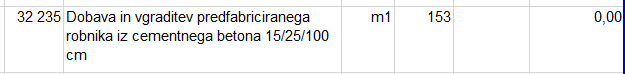 Naročnik bo po poteku roka za postavljanje ponudnikovih vprašanj objavil čistopis popisa del s količinami »433_555_popis del za objavo_LAŠKO_S2.xlsx«, ki bo sestavni del razpisne dokumentacije in ga bo potrebno upoštevati pri pripravi ponudbe.Številka:43001-3/2021-02oznaka naročila:A-46/21 G   Datum:25.02.2021MFERAC:2431-21-000133/0Ureditev območja državne ceste G1-5/0328 v naselju Laško - rekonstrukcija dveh križišč